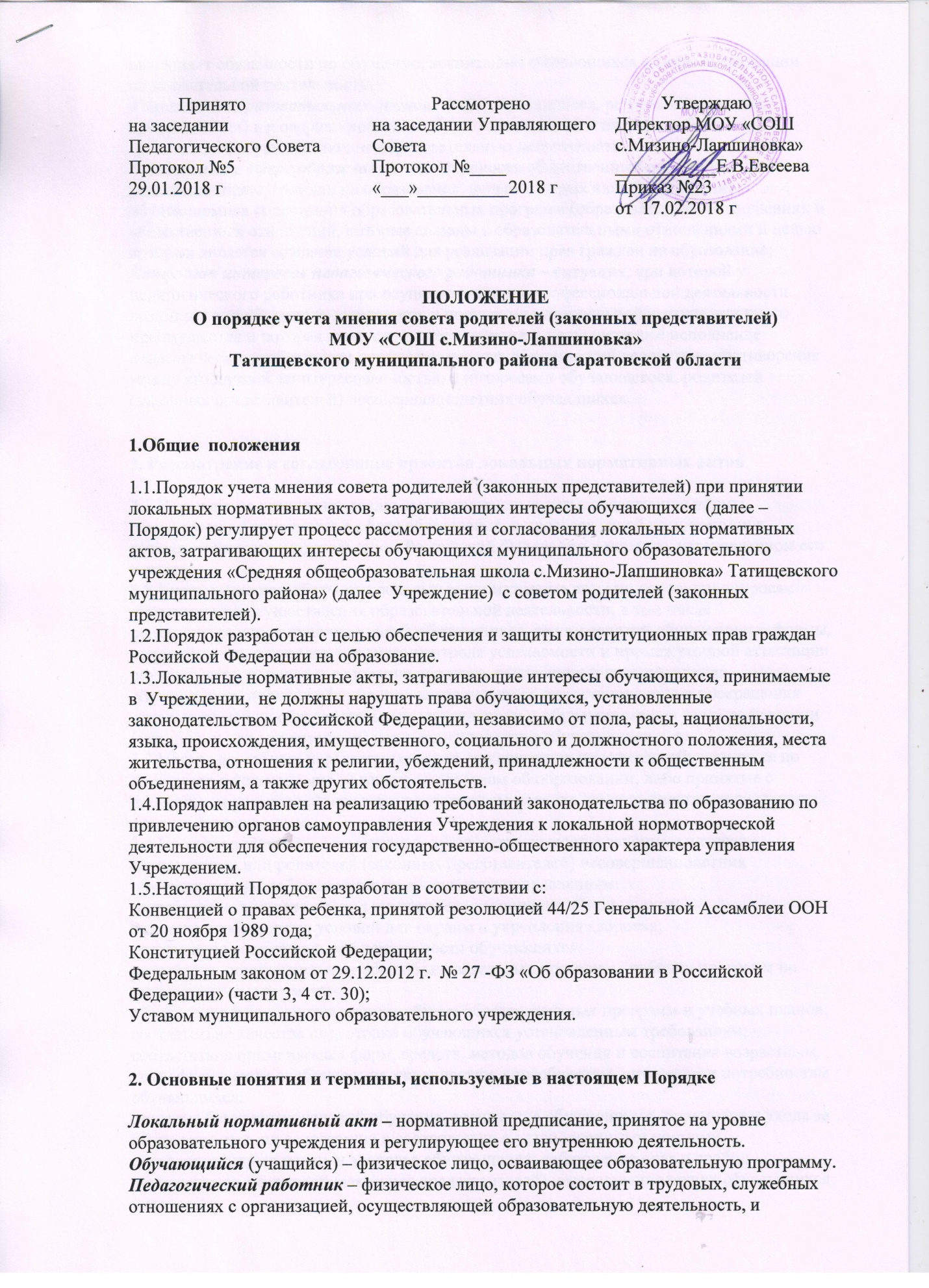   выполняет обязанности по обучению, воспитанию обучающихся и (или) организации образовательной деятельности.Участники образовательных отношений – обучающиеся, родители (законные представители) несовершеннолетних обучающихся, педагогические работники, организации, осуществляющие образовательную деятельность.Отношения в сфере образования – совокупность общественных отношений по реализации права граждан на образование, целью которых является освоение обучающимися содержания образовательных программ (образовательные отношения), и общественных отношений, которые связаны с образовательными отношениями и целью которых является создание условий для реализации прав граждан на образование;Конфликт интересов педагогического работника – ситуация, при которой у педагогического работника при осуществлении им профессиональной деятельности возникает личная заинтересованность в получении материальной выгоды или иного преимущества и которая влияет или может повлиять на надлежащее исполнение педагогическим работником профессиональных обязанностей вследствие противоречия между его личной заинтересованностью и интересами обучающегося, родителей (законных представителей) несовершеннолетних обучающихся.3. Рассмотрение и согласование проектов локальных нормативных актов 3.1.Учреждение принимает локальные нормативные акты, содержащие нормы, регулирующие отношения в сфере образования, в пределах своей компетенции в соответствии с законодательством Российской Федерации в порядке, установленном его уставом.3.2.Учреждение разрабатывает локальные нормативные акты по основным вопросам организации и осуществления образовательной деятельности, в том числе регламентирующие правила приема обучающихся, режим занятий обучающихся, формы, периодичность и порядок текущего контроля успеваемости и промежуточной аттестации обучающихся, порядок и основания перевода, отчисления и восстановления обучающихся, порядок оформления возникновения, приостановления и прекращения отношений между образовательным учреждением и обучающимися и (или) родителями (законными представителями) несовершеннолетних обучающихся и др.3.3.Нормы локальных нормативных актов, ухудшающие положение обучающихся по сравнению с установленным законодательством об образовании, либо принятые с нарушением установленного законодательством порядка, не применяются и подлежат отмене   Учреждением.3.4.Проекты локальных нормативных актов, затрагивающие законные интересы обучающихся или родителей (законных представителей) несовершеннолетних обучающихся разрабатываются по следующим направлениям:разработка и принятие правил внутреннего распорядка обучающихся;создание необходимых условий для охраны и укрепления здоровья;организация воспитательной деятельности обучающихся;разработка  дополнительных общеобразовательных программ,  рабочих программ по определенным  предметам;обеспечение реализации в полном объеме образовательных программ и учебных планов;соответствие качества подготовки обучающихся установленным требованиям;соответствие применяемых форм, средств, методов обучения и воспитания возрастным, психофизическим особенностям, склонностям, способностям, интересам и потребностям обучающихся;создание безопасных условий обучения, воспитания обучающихся, присмотра и ухода за обучающимися, их содержания в соответствии с установленными нормами, обеспечивающими жизнь и здоровье обучающихся; соблюдение прав и свобод обучающихся, родителей (законных представителей) несовершеннолетних обучающихся и др.3.5.Проекты локальных нормативных актов, затрагивающих законные интересы обучающихся или родителей (законных представителей) несовершеннолетних обучающихся, подлежат обязательной юридической экспертизе на предмет их соответствия действующему законодательству в сфере образования.3.6.В целях учета мнения обучающихся, родителей (законных представителей) несовершеннолетних обучающихся по вопросам управления  Учреждением и при принятии   Учреждением локальных нормативных актов, затрагивающих их права и законные интересы, по инициативе обучающихся, родителей (законных представителей) несовершеннолетних обучающихся создаются совет обучающихся, совет родителей.3.7.Деятельность совета обучающихся и совета родителей регулируется отдельными положениями, принятыми и утвержденными в Учреждении в установленном  уставом порядке.3.8.Проекты локальных нормативных актов после их разработки обсуждаются на заседаниях совета обучающихся и совета родителей. В случае выявления нарушений законных интересов обучающихся или родителей (законных представителей) несовершеннолетних обучающихся, в проекты локальных нормативных актов вносятся соответствующие изменения с учетом мнения советов обучающихся и советов родителей, что отражается в протоколах их заседаний. Положительные заключения о содержании проектов локальных нормативных актов также фиксируются в протоколах заседаний советов обучающихся и советов родителей.3.9.Согласованные с советом обучающихся и советом родителей проекты локальных нормативных актов утверждаются в   Учреждении в установленном в его Уставе порядке.4.Конфликт интересов 4.1.В случаев возникновения конфликта интересов педагогического работника(ов) или руководства Учреждения при несоблюдении или недобросовестном соблюдении законодательства в сфере образования и локальных нормативных актов, действующих в Учреждении, споры и конфликты урегулируются комиссией по урегулированию споров между участниками образовательных отношений. Деятельность данной комиссии регулируется отдельным положением, принятым в муниципальном дошкольном образовательном учреждении.4.2.Комиссия по урегулированию споров между участниками образовательных отношений создается в целях урегулирования разногласий между участниками образовательных отношений по вопросам реализации права на образование, в том числе в случаях возникновения конфликта интересов педагогического работника, применения локальных нормативных актов, обжалования решений о применении к обучающимся дисциплинарных взысканий.4.3.Решение комиссии по урегулированию споров между участниками образовательных отношений является обязательным для всех участников образовательных отношений в   Учреждении и подлежит исполнению в сроки, предусмотренные указанным решением. Решение комиссии по урегулированию споров между участниками образовательных отношений может быть обжаловано в установленном законодательством Российской Федерации порядке.4.4.Совет обучающихся и совет родителей принимают участие в согласовании локального нормативного акта, регулирующего порядок создания, организации работы комиссии по урегулированию споров между участниками образовательных отношений и принятию ею решений. 5.Права и обязанности участников образовательных отношений при рассмотрении и согласовании проектов локальных нормативных актов 5.1. Директор Учреждения 5.1.1.Имеет право:определять потребность в разработке тех или иных локальных нормативных актов, затрагивающих права и законные интересы обучающихся, родителей (законных представителей) несовершеннолетних обучающихся;формировать направления внутренней нормотворческой деятельности с учетом мнения других участников образовательных отношений;утверждать локальные нормативные акты в соответствии с принятым в  Учреждении порядком, закрепленным в ее уставе;привлекать к разработке локальных нормативных актов представителей компетентных сторонних организаций, специалистов и экспертов в определенных областях, связанных с деятельностью Учреждения;осуществлять руководство и контроль за разработкой локальных нормативных актов.5.1.2.Обязан:руководствоваться в своей деятельности Конституцией Российской Федерации, законодательством в сфере образования и подзаконными нормативными правовыми актами, затрагивающими права и законные интересы обучающихся, родителей (законных представителей) несовершеннолетних обучающихся;учитывать мнения участников образовательных отношений и других заинтересованных сторон в процессе разработки и утверждения локальных нормативных актов;соблюдать права и свободы других участников образовательных отношений.5.2.Обучающиеся и родители (законные представители) несовершеннолетних обучающихся:5.2.1.Имеют право:на уважение человеческого достоинства, защиту от всех форм физического и психического насилия, оскорбления личности, охрану жизни и здоровья;участвовать разработке и обсуждении локальных нормативных актов, затрагивающих права и законные интересы обучающихся, родителей (законных представителей) несовершеннолетних обучающихся, высказывать свое мнение, давать предложения и рекомендации;участвовать в установленном порядке в согласовании локальных нормативных актов;в случае конфликта интересов педагогического работника(ов) или руководства   Учреждения при несоблюдении или недобросовестном соблюдении законодательства в сфере образования и локальных нормативных актов, действующих в Учреждении, обращаться в комиссию по урегулированию споров между участниками образовательных отношений;обжаловать локальные нормативные акты образовательной организации в установленном законодательством Российской Федерации порядке;отстаивать свои интересы в органах государственной власти и судах;использовать не запрещенные законодательством Российской Федерации иные способы защиты своих прав и законных интересов.5.2.2.Обязаны:уважать и соблюдать права и свободы других участников образовательных отношений.